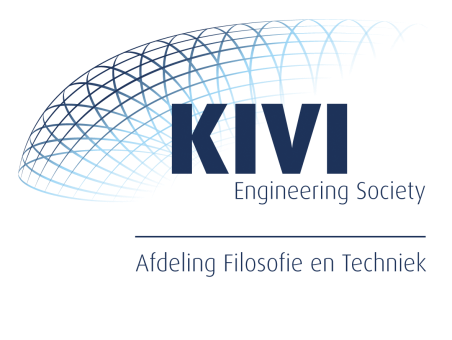 Jaarverslag Financiële Zaken over 2016Jaarvergadering 2017Balans en staat van baten en lasten 2016Het tweedelige bedragenoverzicht is op de gebruikelijke wijze opgesteld volgens het formulier van KIVI.De jaarrekening van 2016 word afgesloten met een voordelig saldo van € 2,302.31, het vermogen stijgt daarmee tot € 22,127.80. De bedragen wat de kosten betreffen van activiteiten zijn lager dan in 2015. De rest van de kostensoorten verschillen nauwelijks van die uit het voorgaande jaar.De bestaande financiële situatie geeft geen belemmeringen aan het gebruikelijke functioneren van de afdeling.Begroting 2017Op de begroting van 2017 is, mede in samenhang met op de ALV 2016 gemaakte opmerkingen, een bedrag van € 1,500 opgenomen voor een “Boekenvoordeelactie voor leden” die overgeheveld is uit 2015. Verder is de begroting vergelijkbaar met die van voorgaande jaren.Alkmaar, april 2017De penningmeesterDr.ir. P. Nanou